KOSGEB CAFE KAFETERYA İŞ PLANI ÖRNEĞİ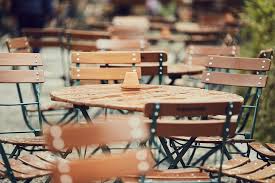  İş Planı2020 KOSGEB NACE KODLARIBu proje örnek olarak hazırlanmış olup, KOSGEB’in tüm gerekliliklerini karşılamaz. Sadece bilgi mahiyetindedir.BAŞVURANINADI: SOYADI: KOSGEB İŞ PLANI ÖZETİGirişimciİş Fikrinin Kısa TarifiGenel Olarak İş Kurma Süreci Planı. GİRİŞİMCİGirişimcinin Kişisel ÖzellikleriKişisel Bilgiler Eğitim DurumuÇalıştığı İşler Bugüne kadar çalıştığınız işyerlerini sondan başa doğru belirtiniz.Bilgi-Beceri ve Deneyimlerİş fikrinizin başarısı açısından olumlu etkileri olacağına inandığınız diğer bilgi, beceri ve deneyimlerinizi belirtiniz.Girişimcinin İş Fikrini Seçme NedenleriGirişimcinin HedefleriGirişimcinin kısa dönemli hedefleriİşinizi kurduğunuz ilk yılda ulaşmayı planladığınız hedefleriniz nelerdir?Girişimcinin orta dönemli hedefleriİşinizde ilk beş yıl içinde ulaşmak istediğiniz hedefler nelerdir?Girişimcinin uzun dönemli hedefleriİşletmenizin beşinci yılından sonra ulaşması gereken hedefleri neler olarak görüyorsunuz? . KURULACAK İŞİN TEMEL NİTELİKLERİ ve KURULUŞ DÖNEMİ PLANI NEDİR?İşin sahip olacağı yasal statüGirişimci işi hangi işletme türüne göre kuracaktır? Nedenleri nelerdir?İşin kuruluşunda ortaklık yapısı ve özellikleriKurulacak işletmenin ortakları kimlerdir ve ortaklık pay dağılımı nedir?Ortakların işletmeye katkıları neler olacaktır ve işletmede alacakları görevler nelerdir?3.3 İşin Kurulması İçin Alınması Gerekli İzinler, Ruhsatlar ve Diğer Resmi DokümanlarBaşvurmanız gereken kurumları anlatın. . İŞ FİKRİNİN PİYASA VE TALEP ÖZELLİKLERİ ARAŞTIRMASI SONUÇLARI İş fikrinin içinde bulunduğu sektör/altsektörler hangileridir ve özellikleri nelerdir?Kurulacak işletmenin ilişki içinde bulunacağı müşteri, girdi ve işgücü piyasaları ve temel özellikleri nelerdir?Ürün ya da hizmetin sunum bölgesi ve bölge içinde müşteri kitlesi kimlerdir ve bu kitlenin talep özellikleri nelerdir? Girişimcinin hedeflediği sunum bölgesinde rakipler kimlerdir, özellikleri nelerdir?
Ürünlerin ya da hizmetlerin müşterilere tanıtımında temel alınacak faktörler nelerdir?. İŞLETMENİN UYGULAYACAĞI PAZARLAMA PLANI Satış ve Pazarlama Çalışmalarında Temel HedeflerinizPazarda ilk yıl ve üçüncü yıl sonunda ulaşmayı hedeflediğiniz pazar ve bölgeyi tarif edinizUlaşmak istediğiniz müşteri grupları kimlerdir?Müşteri gruplarınızın büyüklüğü ve harcama özellikleri nelerdir? Rekabete Yönelik ÖnlemlerKurulacak işletmenin rakipleri karşısında güçlü olacağı yönler nelerdir? Kurulacak işletmenin rakipleri karşısında zayıf olacağı yönler nelerdir? İşletmenizin kuruluş döneminde piyasada zayıf olduğu yönler için planladığınız önlemler nelerdir?İşletmenin Tahmini Satış PlanıKuracağınız işletmede ilk yıl ulaşmayı planladığınız aylık satış ya da hizmet düzeylerini ürün kosgebkredisi.com adeti ya da adam-ay birimiyle gösteren "Ürün/Hizmet  Satışı Planı(aylık)" tablosunu hazırlayınız.İşletmenizde hedef aldığınız yıllık satış ya da hizmet gerçekleşmelerinin yıl içi dönemlere dağılımı nedir? Aylara göre satış düzeyi değişimini etkileyen faktörler nelerdir?Öncelikle ikinci ve üçüncü yıllar olmak üzere 10 yıllık işletme dönemi için  satış düzeylerinde beklediğiniz gelişme şeklini açıklayınız.Ürün ya da Hizmetlerinizin Satış BedelleriÜrünlerinizin ya da hizmetlerinizin toplam birim maliyetlerini, birim ürün/hizmet karşılığında beklediğiniz kazanç oranlarını ve satış fiyatlarını aşağıdaki tabloya kaydediniz.Ürün ya da hizmetlerinizin satış fiyatlarını belirlerken politikanız nedir?Hizmet sektöründe iseniz hizmetlerinizin fiyatlarını ne şekilde belirlemektesiniz?Ürün ve Hizmetlerinizi Hedef Kitleye Ulaştırma Metotları İşletmenin pazarlama çalışmaları ve müşteri kitleniz açısından yerleşim yeri hangi özelliklere sahip olmalıdır?İşletmenizin müşterilere ulaşmak için kullanacağı dağıtım/iletişim  kanalları nelerdir?Dağıtım ya da kitleye ulaşım kanalında hangi aracılar bulunacak ve görevleri ne olacaktır?Ürünlerinizin dağıtımında gerekli olan araçlar ve sistemler nelerdir?Ürün ve Hizmetlerinizi Hedef Kitleye Tanıtma MetotlarıReklam ve tanıtım çalışmalarınız ya da müşteriler ile bağlantı kurma yöntemleriniz neler olacaktır?İlk aşamada tanıtım çalışmalarınızı yönelteceğiniz müşteri kitleleri hangileridir?Reklam ve tanıtım çalışmalarına ayıracağınız bütçe nedir?Reklam ve tanıtım çalışmalarının ürün ya da hizmetlerinizin satış miktarına ne yönde katkısı olacaktır?İşletmeniz İçin Yapacağınız Pazarlama Çalışmalarının Aktivite PlanıTüm pazarlama çalışmalarınızı "İşletme Pazarlama Aktivite Planı (aylık)” tablosuna kaydederek, zamanlamasını ve sorumlularını belirleyin. .	ÜRÜN VE HİZMET ÜRETİMİNDE KULLANILACAK TEMEL SÜREÇLER VE ÜRETİM PLANIÜrün ya da Hizmet Üretimi  İş Akışı ve Üretim PlanlamasıÜrün ya da hizmetlerin müşterilere sunulacak düzeye kadar geçirdikleri aşamaları gösterir "Üretim İş Akış Şemanızı" çiziniz?Üretim iş akışının çeşitli bölümleri için alternatif  metotlar var mıdır? Sizin tercih ettiğiniz metod hangisidir?  Nedenleri nelerdir?Pazarlama planında belirtilen satışların gerçekleştirilmesi için gerekli aylık üretim planlarınız nedir?  “Üretim Planı” tablosunu doldurunuz.Üretim planınıza uygun üç yıllık dönemsel kapasite kullanım oranlarınızın  yaklaşık düzeyleri nelerdir?Ürün ya da Hizmet Üretimi  İçin Gerekli Makine ve EkipmanlarÜretim iş akışına göre gerekli makine ve ekipmanların türleri nelerdir?“Makine-Ekipman Gereksinimi” tablosunu hazırlayınız.İşletmede kullanılmasına karar verilen makine ve ekipmanın seçimini belirleyen özellikler nelerdir?Makine-Ekipman Gereksinim TablosuÜrün ya da Hizmet Üretimi  İçin Gerekli Hammadde ve Diğer GirdilerÜrününüzün oluşumu sırasında kullanılan hammadde ve diğer malzemelerin birim ürün içinde miktarları nelerdir?Hammadde ve diğer girdilerin temin edileceği yer, koşullar, fiyat ve diğer açıklamaları içeren “Hammadde ve Diğer Malzemeler Temin Koşulları” tablosunu hazırlayınız.Üretim planına göre üretimde kullanılacak aylık girdi ihtiyacı nedir?  "Hammadde ve Diğer Malzemeler Temin Planı (aylık)" tablosunu doldurunuz.Ürün ya da Hizmet Üretimi  İçin Gerekli İşgücüÜretim iş akış şemasına göre üretim aktivitelerini oluşturan iş grupları nelerdir?İş gruplarının gerektirdiği işgücü grupları ve nitelikleri nelerdir?“Üretim İşgücü Planı” tablosunu hazırlayınız.Brüt işgücü ücretlerini ne şekilde belirlediniz?İşletmenin üretim akışında ihtiyaç duyduğunuz işgücünü nasıl temin edeceksiniz? Ürün ya da Hizmet Üretimi  İçin Seçilen Kuruluş Yeri ve İşyeri Özellikleriİşletmenin kurulması için seçilen yerin özellikleri ve seçilme nedenleri nelerdir?İşyerinde,  ürün ya da hizmetlerin elde edilmesi için kurulması gerekli tesisat/ donanımın özelliklerini aşağıdaki tabloda kısaca belirtiniz.	ÖRGÜTLENME VE YÖNETİM PLANIKurulacak işin, üretim dışındaki temel süreçleri (satınalma ve pazarlama satış) hangi iş gruplarını içermektedir? ………..Kurulacak işin destek süreçleri (iş yönetimesi, kontrol ve idari işler) hangi iş gruplarını içermektedir? Ne şekilde yürütülecektir?"Üretim Dışı Aktiviteler İşgücü Planını" hazırlayınız.İşletmenin üretim, üretim dışı temel aktiviteler ve destek aktiviteler ile ilgili tüm iş gruplarını kapsayan örgüt şemasını hazırlayınız.İşletmede örgüt şemasında yeralan yönetim kadrolarının görevleri, yetkileri ve sorumlulukları nelerdir? Bu aşamada bu görevleri yürütücek kişilerden belirledikleriniz var mı? Var ise  kısa özgeçmişlerini yazınız.8. İşletme  Finansal  Planı8.1.İşletmenin Kurulması İçin Gerekli Yatırım Ve İşletme Sermayesi İhtiyacı8.1.1.İşletmenin Kurulması İçin Sabit Yatırım İhtiyacını Gösteren “Başlangıç Yatırım Sermayesi İhtiyacı “Tablosunu Hazırlayınız                 	  Başlangıç Yatırım Sermayesi İhtiyacı Tablosu8.1.2.İşletmenin Mevcut Çalışma Planlarına Uygun Olarak Sabit Ve Değişken İşletme Giderlerini Hesaplayarak,’’İşletme Giderleri İhtiyacı Tablosu’’ Hazırlayınız.8.2.İşletmenin Kurulması Ve İşletmeye Alınması İçin Gerekli Toplam Yatırım İhtiyacı Potansiyel Finansal Kaynaklar8.2.1.İşletmenin Sabit Yatırım İhtiyacı İle İşletme Sermayesini Toplayarak Toplam Yatırım İhtiyacını Belirleyiniz.8.2.2.”İşletme Finansman Yapısı Tablosu” Üzerinde Toplam Finansman İhtiyacını Belirtiniz.Kredi,Özkaynak Ve Diğer Parasal Girdilerin Miktarlarını Ayrı Ayrı Belirterek Tabloya Kaydediniz.				İşletme Finansman Yapısı 8.4.İşletmenin Tahmini Nakit Akışını Ve Finansal Kararlılığını Gösteren Hesaplamalar8.4.1.İşletmenin Gelir-Gider Tablosunu Hazılayın											Gelir Gider Tablosu				8.4.2.İşletmenin Planlanan Her Türlü Nakit Girişi Ve Çıkısını Dönemler İtibariyle Kaydeden Ve Net Sonucu Gösteren ”Nakit Akım Hesaplama” Tablosunu Hazırlayın.Nakit Akım Hesabı Tablosu8.4.3. “Kararlılık Tablosu” İle İşletmenin Dönemsel Net Kazançlarını Gösteriniz.Kararlılık Tablosu Kosgeb iş planı örneği 8.4.4.İşletmenin Gelirlerinin Satış Maliyetlerini Karşıladığı “Başa baş Noktasını Hesaplayınız. Yıllık Sabit Giderler=Birim Başına Kazanç=Başa Baş Noktası=8.4.5.İşletmenin Yatırım Geri Dönüş Süresini Hesaplayınız.________________________________________________________________________________________________________________________________8.4.6.Kendi İşinizi Kurmak İçin Yaptığınız Yatırım Harcamaları İle İşletmeDöneminde Elde Ettiğiniz Gelirleri Karşılaştıran Ve Kurulan İşin Kararlılık Oranını Gösteren “İç Kararlılık Oranını” Hesaplayınız.______________________________________________________________________________________________________________________________________________________9.İş Kurma Süreci Aktivite Plan9.1. “İş Kurma Süreci Detaylı Aktivite” Planı(Haftalık)9.1.1.İşin Kurulması İçin Gerçekleştirilmesi Gereken Ve İş Planının İlgili Bölümlerinde Kapsamı Planlanan Tüm Çalışmaları “İş Kurma Süreci Detaylı Aktivite Planı (Haftalık)” Üzerinde Programlayınız.1.Hafta-Şirkete Uygun Kiralık Yer Bakılacak-Sermaye İçin Paralar  Toplanacak-Görev Paylaşımı Yapılacak2. Hafta-Muhasebeci İle Anlaşılacak-Banka Hesabı AçılacakEsnaf kefalete başvurulacak3. Hafta-Belediyeden Kafe Ruhsatı Alınacak-Şirketin Elektrik Ve İş Hanı İşlerinin Başlatılması-Çalışanlar İçin Gazeteye İlan Verilmesi4.Hafta-Kafe Mobilyaları Temin Etmek-Toptancı Firma İle Anlaşma Yapma-Şirketin Açılışını Gerçekleştirme56 - Yiyecek ve içecek hizmeti faaliyetleri56.1 - Lokantalar ve seyyar yemek hizmeti faaliyetleri56.10 - Lokantalar ve seyyar yemek hizmeti faaliyetleri56.10.19 - Yiyecek ağırlıklı hizmet veren kafeteryaların faaliyetleriİşletme adı Girişimcilerin adı soyadıAdresTelefonE-postaAçacağınız Kafeterya hakkında Kosgeb iş planınızın tarifini bu bölümde yapın.Açacağınız kafenin sürecini KOSGEB iş planına dökünAdı SoyadıBaşvuranın bilgileri nelerdirBaşvuranın bilgileri nelerdirBaşvuranın bilgileri nelerdirAdresiTelefon Doğum YeriDoğum TarihiFaxMedeni DurumuSon Mezun Olduğunuz Eğitim Kurumu:Son Mezun Olduğunuz Eğitim Kurumu:Son Mezun Olduğunuz Eğitim Kurumu:……… ÜNİVERSİTESİ……… ÜNİVERSİTESİ……… ÜNİVERSİTESİBölümüz:Bölümüz:Mezuniyet Tarihiniz:Mezuniyet Tarihiniz:……Katıldığınız kurs/seminer v.b programlarKatıldığınız kurs/seminer v.b programlarKatıldığınız kurs/seminer v.b programlarKatıldığınız kurs/seminer v.b programlarKatıldığınız kurs/seminer v.b programlarKatıldığınız kurs/seminer v.b programlarYılProgramın Adı ve KonusuProgramın Adı ve KonusuProgramın Adı ve KonusuSüresiVerilen Belge..Bilgisayar KursuBilgisayar KursuBilgisayar KursuMEB SertifikaVarsa doldurun.Varsa doldurun.Varsa doldurun.Bildiği Yabancı Dil:İngilizce Düzeyi*:TemelİngilizceDüzeyi:TemelBilgisayar Kullanma Deneyimi:Bilgisayar Kullanma Deneyimi:OrtaOrta  Çalışma Döneminiz                                      İşyeri Adı           Bölümünüz                      GörevinizÇalışma Süreniz1998-2000X Kafeterya HizmetleriGıdaGarson3 yılKafe işlemeciliği hakkında ki bilgilerinizden bahsedebilirsiniz.Bu işi neden seçtiğinizi anlatın.Kafeteryanın hedeflerini anlatınız.Orta dönemli hedefleri anlatınUzun dönemde yapmak istediklerinizi anlatın. Örneğin daha büyük bir kafe.Şahıs şirketi, limited, anonim, ne ise onu yazın.Kurucu OrtaklarOrtaklık PaylarıOrtak yoksa kendinizi yazın.Ortak varsa görevlerini sıralayınİzin/Ruhsat/Kayıtİlgili KurumYaklaşık Süreİş Yeri Açma RuhsatıBelediye Başkanlığı2 günTicari Faaliyet İzniTicaret Odası2 günŞirket SözleşmesiNoter1 günVergi Kayıt İşlemleriVergi Dairesi2 günŞirket Kuruluş İzni Sanayi ve Ticaret Bakanlığı2 günBahsedinHangi bölgede kime hitap edecekseniz bahsedin.Rakiplerinizi sıralayın.Bölge halkıLokantalarÖğrenciler vs..Kazanca yönelik harcama türlerini belirleyin.Coğrafi veya benzer üstünlüklerinizi sıralayınZayıf yönlerinizi yazın. Yeni açılmış olmak vs.Zayıf yönleri nasıl aşacaksınız? Anlatın.Neden sizi tercih etsinler?Reklam için ortalama senelik 10.000 TL. Ayırabilirim gibi belirtiniz.İş GruplarıGerekli Makine-EkipmanÖlçmeTerazi vs.KorumaSoğutucu ve klimaNakliyeTaşıma araçlarıGüvenlikKameralar vs.AraçlarKlima Vs.
Makine-EkipmanAdeti
Marka-ModelMaliyeti
Ödeme PlanıMasa12000 TL.Sandalye31000 TL.Dolaplar310.000 TL.Servis ürünleri vs. yazılacak1130.000 TL.İş GruplarıGerekli İşgücüİşgücü NitelikleriTesisat/Donanım TürüÖzellikleri…………Yatırım HarcamalarıTutarAçıklamaKafe için Harcayacağınız tutarlar7. Mamül Madde Stoğu8. Yedek Parça Stoğu9. Müşteriye  Bağlı Mal Değeri (Vadeli Satış)10.Genel Giderler Nakit İhtiyacıToplam1.Yıl2.YılToplamAçıklamaFinansman İhtiyacıFinansman İhtiyacıFinansman İhtiyacıFinansman İhtiyacıFinansman İhtiyacı1.Başlangıç Yatırımı2.İşletme SermayesiToplam Finansman İhtiyacıFinansman KaynaklarıFinansman KaynaklarıFinansman KaynaklarıFinansman KaynaklarıFinansman Kaynakları1.Özkaynaklar2.Borçlar3.KredilerToplam FinansmanYıllarYıllarYıllarYıllarYıllarYıllarYıllarYıllarYıllarYıllarAçıklamalar12345678910İşletme Gelirleriİşletme Gelirleri Toplamıİşletme Giderleriİşletme Giderleri ToplamıGelir-Gider FarkıYıllarYıllarYıllarYıllarYıllarYıllarYıllarYıllarYıllarYıllarNakit Girişleri12345678910A.Yatırım KredisiB.ÖzkaynakC.	İşletme Gelir-Gider FarkıD.Hurda DeğerE.Yılbaşı Eldeki NakitF.Nakit Girişleri Toplamı (A+B+C+D+E+F)Nakit ÇıkışlarıBaşlangıç Sabit Yatırımı KalemleriG.Sabit Yatırım ToplamıH.İşletme SermayesiJ.VergilerK.Nakit Çıkışları Toplamı (G+H+I+J)Yıl Sonu Eldeki Nakit (F-K)YıllarYıllarYıllarYıllarYıllarYıllarYıllarYıllarYıllarYıllar12345678910Satış Gelirleri-İşletme Giderleri-Amortismanlar-Finansman Giderleri--------------------------------------------Vergi Öncesi Kar--------------------------------------------------VergilerVergi Sonrası Kar-Amortismanlar-İşletme Sermayesi-Sabit YatırımNet Nakit AkımlarToplam Net Nakit Akımlar